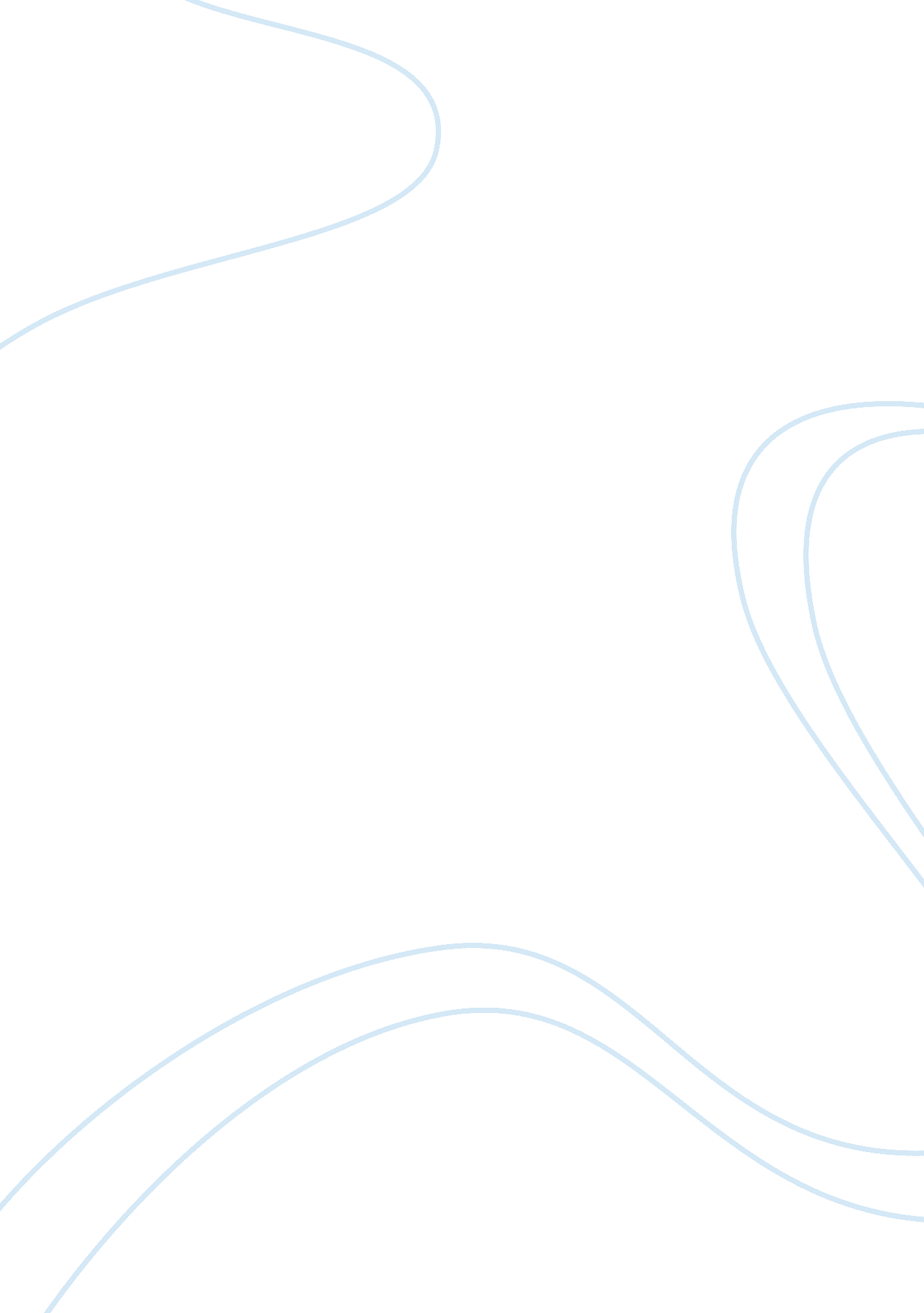 Free u.s presidency essay samplePsychology, Success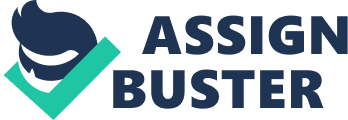 What domestic issue became the forefront of the national agenda in the United States during the 2008, 2010, & 2012 election cycles? What was no longer the focus and why? 
The leading domestic issue that was at the forefront of the national agenda in the U. S. during the elections of 2008, 2010, and 2012, was that of the national economy. Different political parties campaigned using promises to improve the national economy that remained stagnant for long. In addition, the economy went down worsening the problem. Offering tax cuts to the people of the United States was one of the local agendas that were no long in focus for the elections years, as the government had already implemented it prior to the aforementioned elections. National mood, balance of political powers and jurisdictional matters are considered to be what? Describe one of these. National mood, balance of political powers, and jurisdiction matters are strategies of governance employed in running the government. National mood is the perception of the people concerning a particular candidate; the individual’s approval rating measures it. Briefly explain the role of interests groups within the setting of domestic policy. Are they effective? The interest groups in the local setting control strategies to make and recommend new ones for the government. The interest groups are active in influencing policy changes in the nation since they have a widespread influence on people and can lobby support for their policies. How do presidents utilize task forces and study commissions? Presidents use task forces and study commissions to get information and recommendations on sound issues that affect their governance. They use the information gathered from such researches and studies to institute policies and measures beneficial in their administration course. In your opinion, with supporting evidence from your text, describe what successful policy leadership constitutes, and why A successful policy leadership constitutes the ability to delegate, honesty, communication, and commitment. These qualities are necessary for a successful leadership, based on policymaking. Therefore, such governance ensures that leaders show commitment to set goals and acquire positive results. Most of the leaders in the U. S have applied the strategies to produce a successful leadership. 